R: Web ScrapingWeb scrapping in R is accomplished through the rvest package.	library(rvest)Example #1Website: http://course1.winona.edu/cmalone/dsci210/Exams/USQuickFacts_Webscrape1.html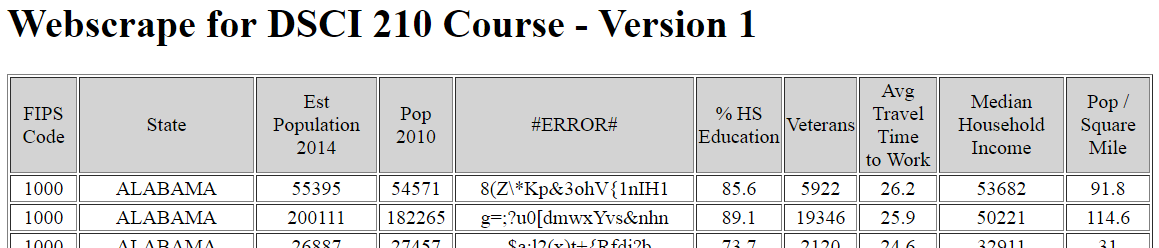 	HTML Snipit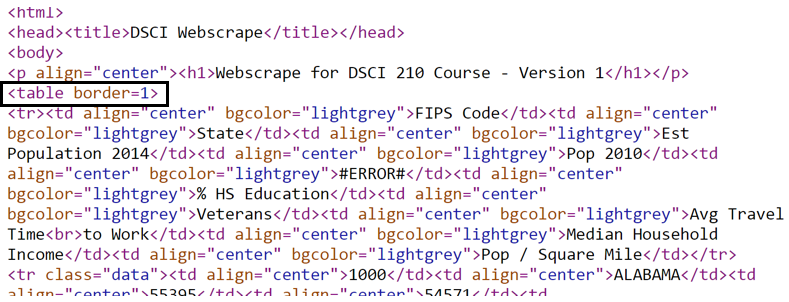 The data to be scraped sits inside a HTML table, thus the function html_table() should be used to put data into a useable R format.url <- "http://course1.winona.edu/cmalone/dsci210/Exams/USQuickFacts_Webscrape1.html"page <- read_html(url)temptable <- html_table(page, header=TRUE)df<-as.data.frame(temptable)Data put into a data.frame in R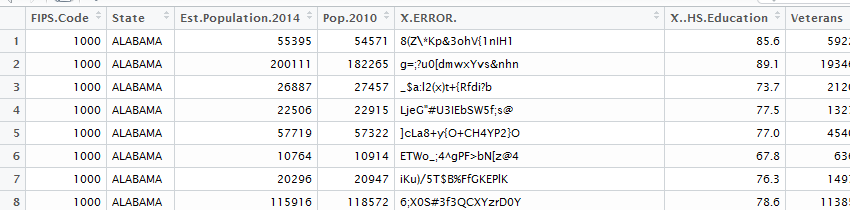 Getting summaries for Avg. Travel Time to Work summary(df$Avg.Travel.Timeto.Work)
hist(df$Avg.Travel.Timeto.Work)
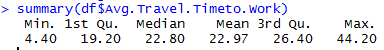 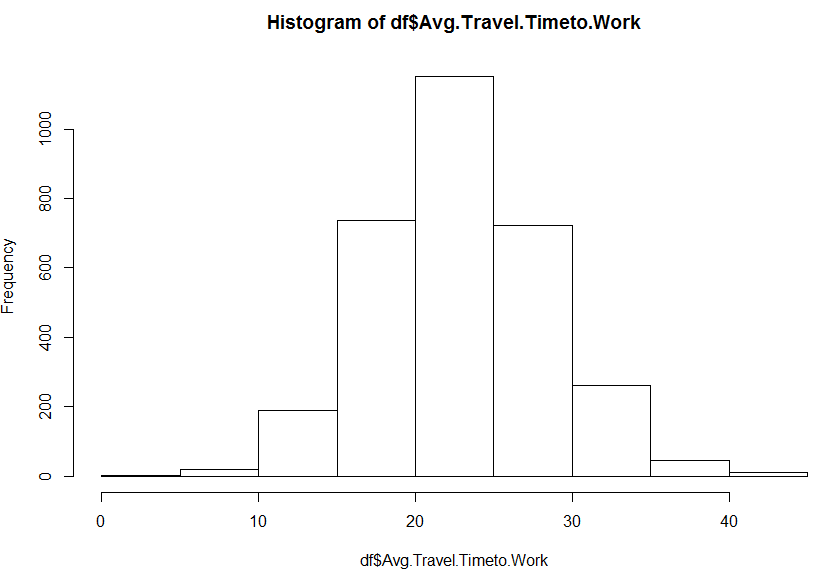 Example #2Website: http://course1.winona.edu/cmalone/dsci210/Exams/USQuickFacts_Webscrape2.html 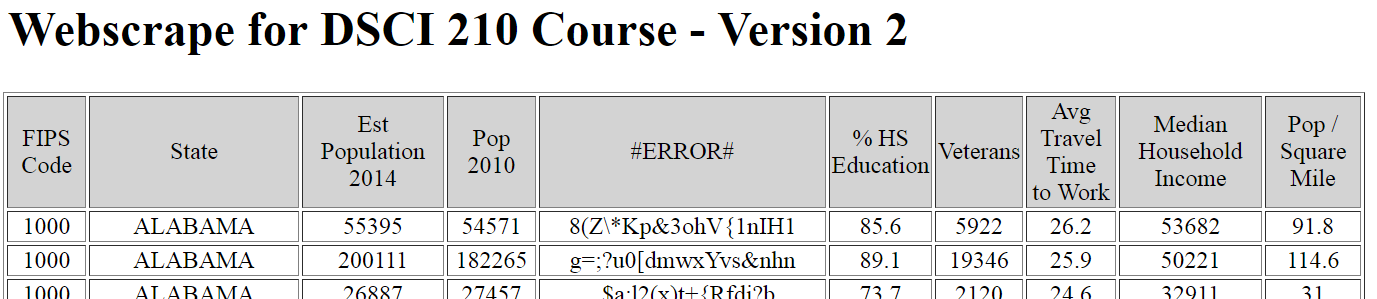 
HTML Snipit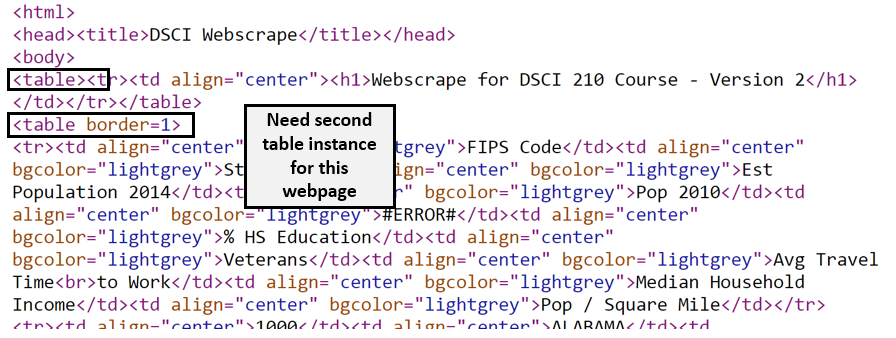 R code to read in this version of webpage.  Note the [[2]] is pulling off the second table instance on this webpage.url <- "http://course1.winona.edu/cmalone/dsci210/Exams/USQuickFacts_Webscrape2.html"page <- read_html(url)temptable <- html_table(page, header=TRUE)[[2]]df<-as.data.frame(temptable)This data as read in my R and put into a data.frame in RExample #3Website: https://www.ssa.gov/oact/babynames/numberUSbirths.html 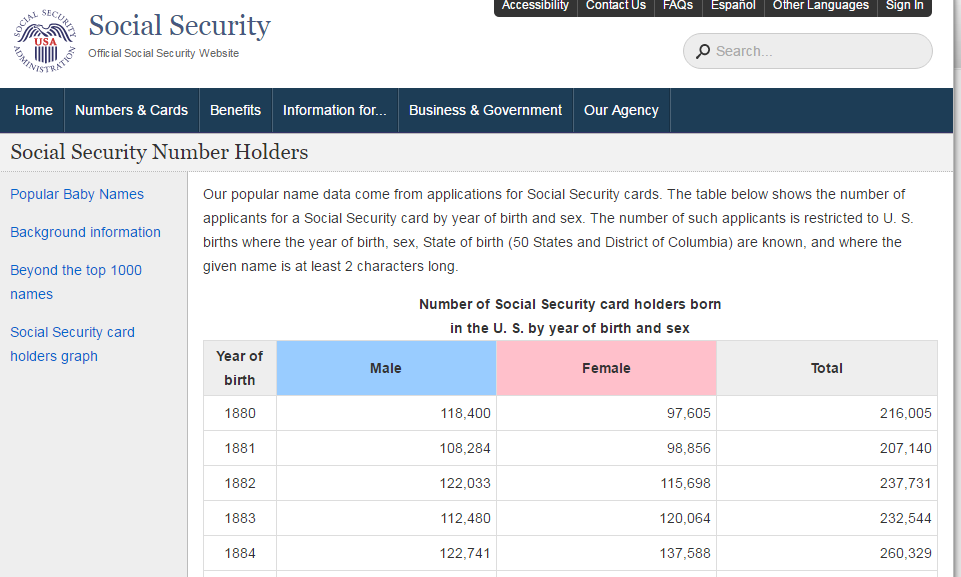 HTML Snipit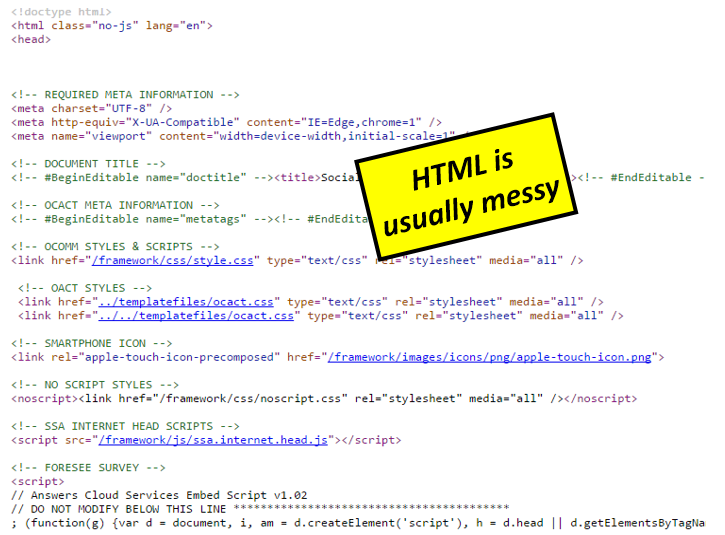 Chrome Extension: SelectorGadgetThe SelectorGradget extension for Chrome will allow us to identify the location of content to be scraped.
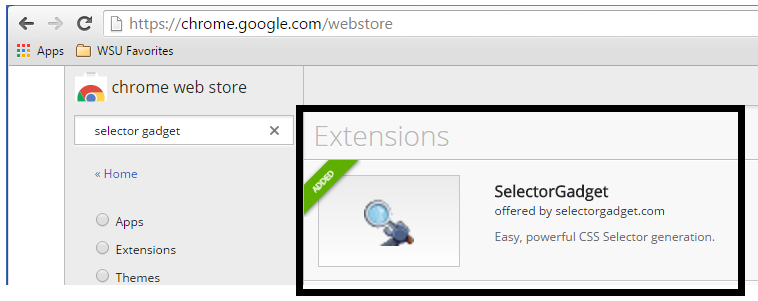 Using the SelectorGadget inside Chrome.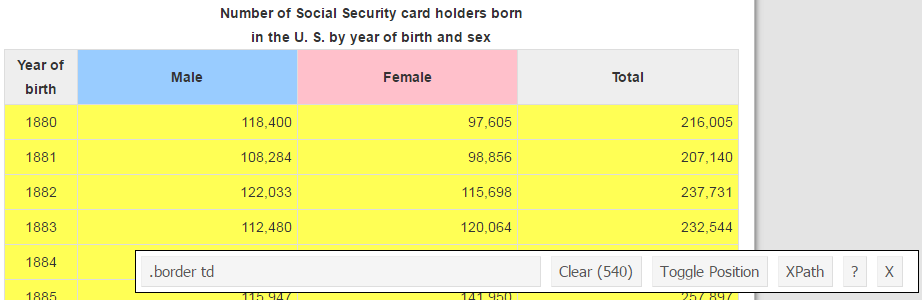 R code to scrape this dataurl<-"https://www.ssa.gov/oact/babynames/numberUSbirths.html"page <- read_html(url)temp<-html_text(html_nodes(page, ".border td"))df<-as.data.frame(temp)Structure of data.frame is not correct, no rows…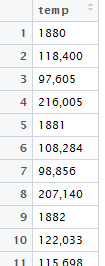 Data processing steps.  Note: gsub() function is necessary to remove comma in counts before converting to numeric.rowid<-rep(c(1,2,3,4),135)Year<-as.numeric(as.character(df$temp[rowid==1]))Males<-as.numeric(gsub(",","",df$temp[rowid==2]))Females<-as.numeric(gsub(",","",df$temp[rowid==3]))Getting a simple plot to compare trends over time between Males and Females.plot(Year,Males,type='n')lines(Year,Males,col="blue")lines(Year,Females,col='pink')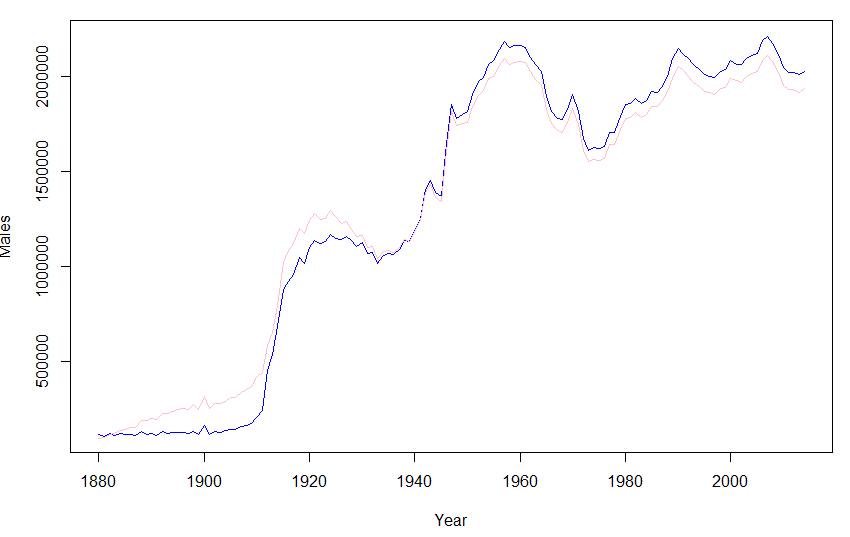 